Dossier Covid 19 - Scolaire – mesures sanitaires Piscine Communale Saint-Ghislain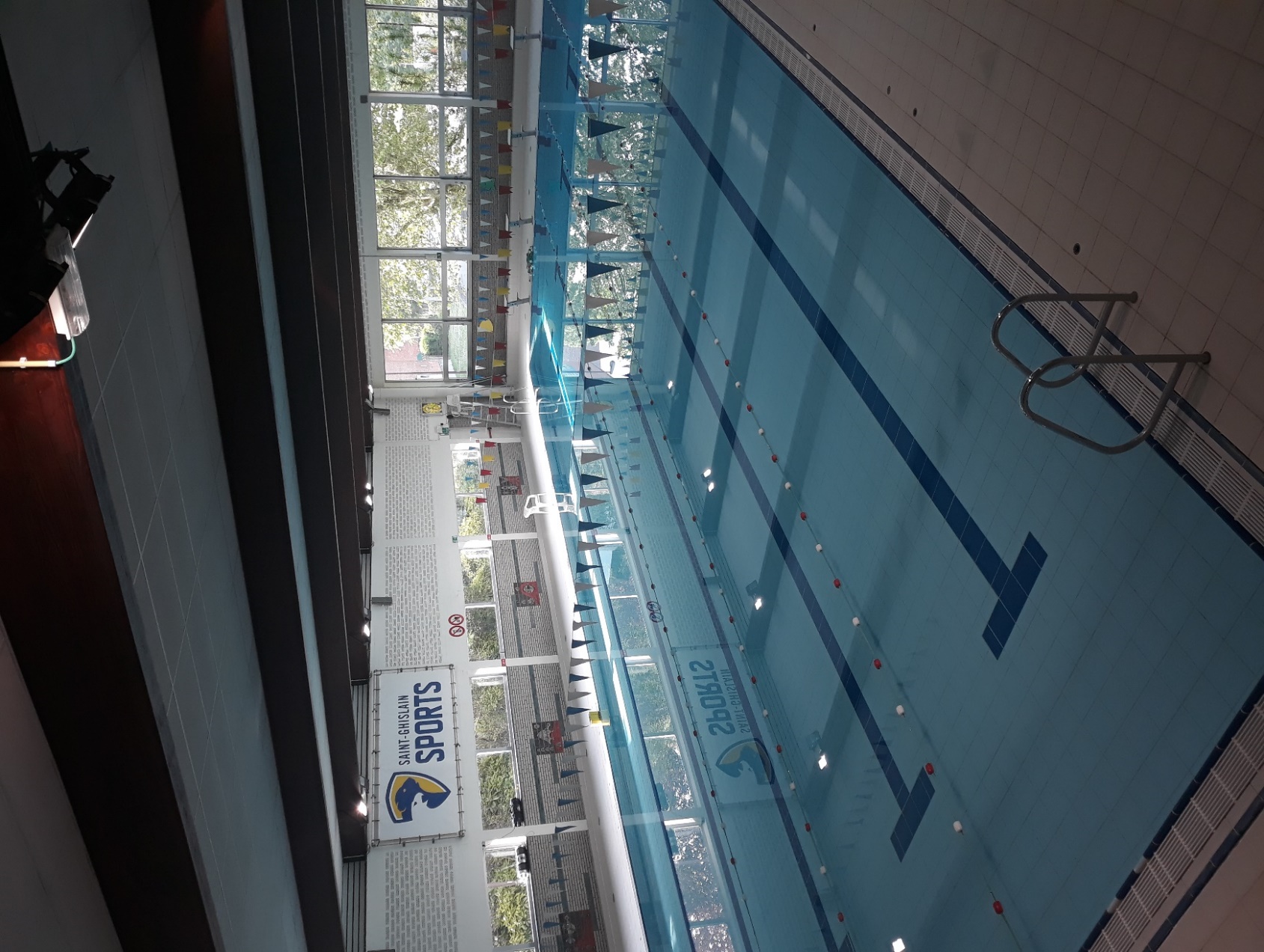 IntroductionLe protocole de fonctionnement spécial COVID ci-dessous s’applique strictement. Il est sujet à évolution en fonction des situations que vous rencontrerez sur le terrain et d’éventuelles nouvelles consignes du CNS. N’hésitez pas à faire remonter vos remarques afin que nous puissions l’adapter via l’adresse mail animation@sgsports.be .Période d’accueilL’accueil des groupes scolaires se fera du lundi au vendredi selon l’horaire suivant :08h30 à 10h1510h45 à 12h0013h45 à 15h30 (pas mercredi)RéservationEn annexe, vous trouverez le fichier de réservation à compléter en suivant strictement les instructions et à renvoyer sur inscriptions@sgsports.be au moins une semaine à l’avance.Un maximum de 5 groupes scolaires sera accepté par créneaux (mesures COVID).Le professeur sera prévenu si la réservation est acceptée ou refusée.Cheminement des classes et mesuresArrivéeLe professeur et sa classe se dirigent tout de suite vers le vestiaire qui leur est attribué par le personnel de l’accueil. Le personnel fournit les clefs du vestiaire. Pendant le temps d’habillage, le professeur ira payer à l’accueil. L’enseignant se change dans une cabine individuelle où il n’oubliera pas de retourner la carte côté rouge ‘’à désinfecter’’ et laisse ses affaires dans la cabine (plan annexe cabine 1 à 5). Ne pas oublier de fermer le vestiaire collectif avec le verrou.Vestiaires au bord de bassinLe professeur vérifie si les espaces penderie et sanitaire sont libres afin de faire sortir son groupe. Si la zone est occupée par une classe, les enfants attendent dans leur vestiaire. L’entrée vers la piscine se fait par le côté des douches homme (voir signalisation). La douche et le pédiluve sont obligatoires. Toutes les douches sont accessibles. Le pédiluve est également obligatoire pour l’enseignant. Le professeur se chargera de fermer les vestiaires côté piscine.Bord de bassin et pratique sportiveDes espaces de regroupement seront attribués par le sauveteur. Ceux des couloirs n°1, 3, 5 sont côté petite profondeur et ceux des couloirs n°2, 4 sont côté grande profondeur.Aucun prêt de bonnet et maillot par la piscine. Uniquement les planches, les pull-buoys et le matériel d’accoutumance peuvent être prêtés.Si l’enfant doit aller aux toilettes, celui-ci effectue la circulation imposée par les signalisations (sortie par douches femme et entrée par douches homme).AUCUN ELEVE N’EST AUTORISE A RENTRER DANS LE BATIMENT S’IL NE NAGE PAS !!!Sortie d’eauLa sortie d’eau se fait via le côté des douches femme. La douche est obligatoire (une pression maximum). L’enseignant vérifie si l’espace côté penderie et douche femme est libre avant d’envoyer sa classe au vestiaire.Sortie du complexeLe professeur vérifie si le hall d’entrée n’est pas occupé afin de faire sortir ses élèves (l’attente se fait dans le vestiaire). Il referme le vestiaire et donne la clef à l’accueil.Mesures particulières enseignants et les élèves + de 12 ansLe port du masque est obligatoire pour les enseignants de l’entrée à la sortie du complexe sportif.Pour les enfants de plus de 12 ans, le port du masque est obligatoire sauf pendant la pratique de la natation. Le masque est rangé dans leur sac personnel.Personnel piscineSauveteurSurveillance du bassin ;Respect des règles sanitaires et ROI de la piscine ;Indication sur la zone que le professeur doit occuper avec sa classe ;Aide à la désinfection entre les créneaux d’occupation.Personnel accueilInformer du vestiaire ;Encaisser le paiement.TechnicienneDésinfection des espaces occupés par les écoles ;Vérifier le sens de circulation et l’utilisation des toilettes.AnnexesAnnée scolaire 2020-2021! ! ! A renvoyer par mail à  inscriptions@sgsports.be ! ! !Ecole :Professeur :Direction :GSM :Facultatif, en alternance avec :° Veuillez COLORIER les cases des heures souhaitées (ENTREE ET SORTIE DES VESTIAIRES COMPRIS) en y indiquant la classe selon le code suivant (voir exemple):Prim  1/2 : 1ère et 2ème année primairePrim 3/4 : 3ème et 4ème primairePrim 5/6 : 5ème et 6ème primaireSec : secondaire      Spé : spécial° Veuillez cocher les semaines pour lesquelles l’horaire ci-joint est demandé :Du 04 au 08 janvier 2021	 Du 11 au 15 janvier 2021 Du 18 au 22 janvier 2021 Du 25 au 29 janvier 2021 Du 01 au 05 février 2021 Du 08 au 12 février 2021Attention, le document est une pré-réservation.La confirmation des réservations dépendra deL’évolution de la crise sanitaire.Reçu le :                        Cache Sg Sports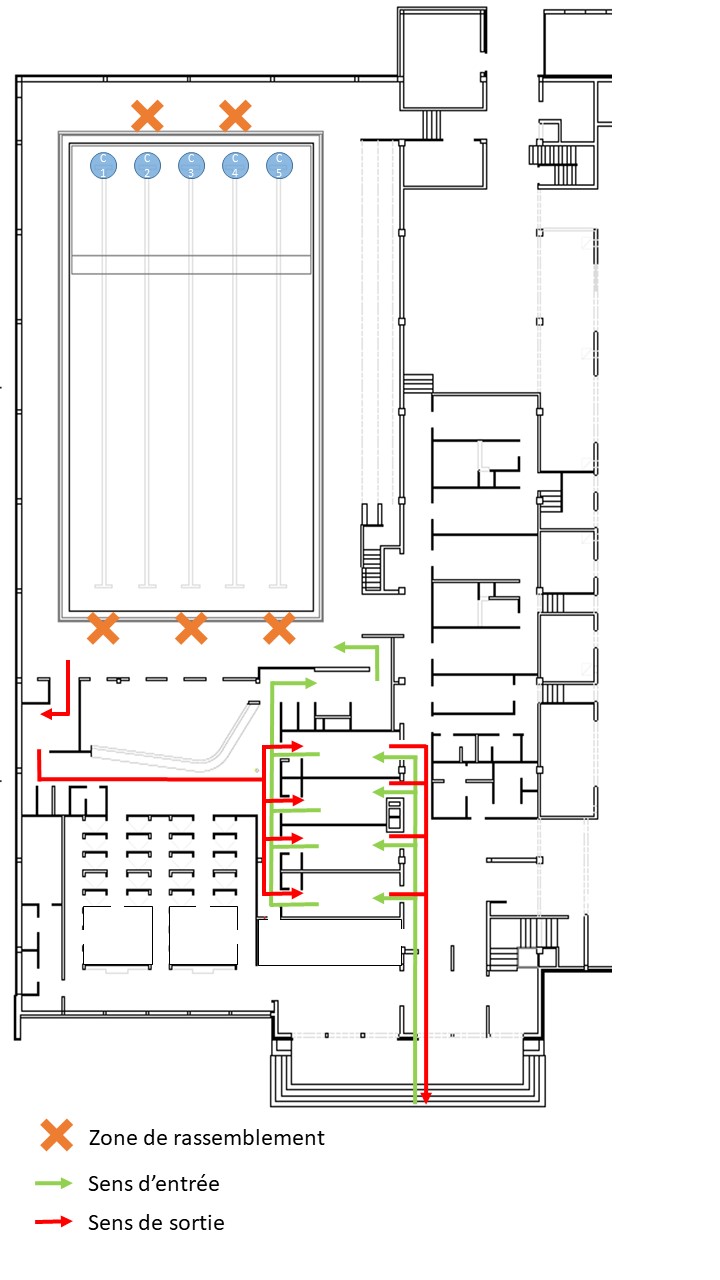 8H8H9H10H10H10H10H11H12H13H13H13H14H14H15H15H16H16HLUNDIMARDIMERCREDIJEUDIVENDREDI